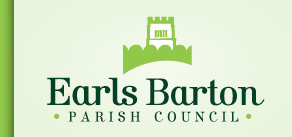 Minutes of the Meeting held at Earls Barton Youth Club, Harrowick Lane on Monday 8 September 2014 Present: Cllrs M Cahill (Chair), I Abbott, G Blackwell, R Gough (arrived at 8.20pm), M Higham, P Morrall (left at 8pm), M Perkins, C Wells.135/14 Public Speaking TimeNone of the members of public in attendance wished to address the Parish Council.136/14 Apologies for AbsenceApologies for absence were received and approved from Cllrs K Abbott, J Bond, B Chapman, R Page and R Paintin, and from Cllr Morrall who left the meeting at 8pm. 137/14 Declarations of Pecuniary InterestCllr Abbott declared an interest in agenda item 144/14.  Cllr Perkins declared a personal interest in agenda items 140/14(a) (application WP/14/00561/FUL) and Cllr Wells declared a personal interest in agenda item 140/14(a) (application WP/14/00536/FUL).138/14 Approval of Minutes of the Meetings of 14 July 2014  It was resolved to adopt the minutes as a correct record.139/14 AccountsIt was resolved to pay the following accounts:3836	James Wilson Associates Ltd – Neighbourhood Plan Consultant			£   239.983837	East Northants Council – N/Plan Printing						£      65.983838	Royal Mail Group Ltd – N/Plan Freepost						£        0.433839	Mineral Star Construction Ltd – Pioneer Repairs (Roof)				£3973.203840	Solutions 4 Playgrounds – Annual Playground Inspection				£  180.003841	All Saints Church – Lighting							£  138.363842	The Webservices Company – N/Plan Website					£  450.003843	Thomson Tree Services – Treework							£4110.003844	Kimbolten Fireworks – Firework Order						£2661.583845	Park Landscapes – Sports Field Maintenance						£  499.203846	T A Greenham – VAS Maintenance							£    65.003847	Clerk – Salary/Expenses								£1163.193848	Senior Youth Club Leader – Salary							£  209.013849	Senior Youth Club Assistant Leader – Salary						£  101.643850	Inland Revenue – Tax/NI								£  357.38Wdl from Skipton BS Sports Fund – QMP – feasibility report on pavilion				£3000.003851	James Wilson Associates Ltd – Neighbourhood Plan Consultant			£   489.673852	Viking – Stationery								£    88.583853	Malc Garner – Installation of Memorial Bench					£  150.003854	Mineral Star Construction Ltd – Pioneer Repairs					£1800.003855	T A Greenham – VAS Maintenance							£    65.003856	Park Landscapes – Sports Field Maintenance						£  565.203857	Anglian Water – Cemetery								£    14.723858	Anglian Water – Allotment Field							£    13.343859	Anglian Water – Pioneer Sports Field						£    39.223860	Country Gardens & Ground Care – Highways Maintenance				£  650.003861	Country Gardens & Ground Care – Cemetery Maintenance				£  220.003862	Barton Feast Reunion – Grant							£  200.003863	Clerk – Salary/Expenses								£1162.993864	Senior Youth Club Assistant Leader – Salary						£  101.643865	Inland Revenue – Tax/NI								£  305.18140/14 PlanningPlanning Applications Received:WP/14/00445/FUL – erection of single storey rear extension & second storey extension to side and porch – 4 Gray Close – Mr & Mrs D ClewerWP/14/00536/FUL – demolition of garage & the construction of a single bedroom dwelling with integral garage.  New access to 22 Park St (resubmission of WP/2014/0054) – 22 Park St – Mr W Henson, Twenty Ten Developments LtdWP/14/00543/FUL – the building of a new store & workshop at the rear of the existing premises. The new building to consist of a portal frame shed with plastic coated metal cladding & roofing materials (resubmission following withdrawn application WP/2013/0677/F) – 38 Main Rd – Mr A Ellington, A E Services LtdWP/14/00551/FUL – erection of two storey extension to side & rear & single storey extensions to front & rear – 12 Grange Close – Mr R MalpasWP/14/00561/FUL – change of use to site a mobile catering trailer in front of garage to the rear of property – 1 Compton Way – Mr G Johnson, PGJ Catering.Following discussion, it was agreed that an objection be made on WP/14/00536/FUL based on loss of amenity, parking issues and highway safety and an objection be made on WP/14/00561/FUL based on highway safety, environmental reasons and the fact that a residential area is not an appropriate site for a mobile catering business to trade.Redrow Appeal (site at Station Road) update  – the appeal has been called in by the Secretary of State and an decision will be made regarding the outcome on or before 2 February 2015.  Bowbridge Appeal (site to rear Thorpe Rd) – The enquiry is due to start on 16 December 2014 (venue to be confirmed).  This appeal has also been called in by the Secretary of State and a decision will be made regarding the outcome on or before 2 February 2015.141/14 Finance & Projects¼ year Bank Reconciliation – it was resolved to approve the Bank Reconciliation as presented by the Clerk.Annual Insurance – after discussing the quotes received, it was resolved to accept the quote submitted by Hiscox Insurance on a 3 year long term agreement.Grounds Maintenance Committee and Strategic Planning Committee – the Clerk will arrange the meetings and notify the Parish Council as soon as possible.Donation made through use of Recreation Field – it was resolved to pass on the donation to Earls Barton Youth Club.142/14 Police/Community SafetyCrime Figures and Report – No police representative was able to attend. The Clerk advised that 17 crimes were reported in July and 20 crimes were reported in August. Joint Action Group Meeting – a report of the last JAG meeting was received.  It was suggested that Cllr Gough be asked to attend on behalf of EBPC.Pocket Park Picnic Bench Fire – the Clerk reported on the destruction of the picnic bench in the pocket park.  An insurance claim has been submitted.  The Clerk will look into possible replacement benches in alternative materials. 143/14 Neighbourhood PlanThe Clerk advised that the Regulation 16 consultation carried out by the Borough Council of Wellingborough had ended.  BCW are now seeking legal advice on some of the responses before considering what, if any, changes are required prior to sending for Independent Examination.  This will then be followed by a referendum once the Independent Examination is complete.144/14 Sports & Leisure DevelopmentUpdate – the Section 106 agreement is now being signed.  Any matters that have not been resolved through the S106 will now be picked up through the Land Agreement.  The next step is to finalise a pitch layout.  Once all the pitch layout option plans have been received by EBPC, a meeting will be held with the sports clubs to finalise the preferred layout.  Members of the Steering Group are visiting other sports clubs to talk to them about their experiences building and running a similar sized facility.Legal Fees – it was resolved that the Clerk ask Hewitsons for a running total of the fees accumulated at the end of each month in order to keep track to what is being spent.Existing and future governance of Earls Barton Sports Club – this item was deferred to a future meeting.145/14 Earls Barton CemeteryCemetery Fees – following discussion and a vote, it was resolved to remove the charges for replacement stones and additional inscriptions from the Cemetery Fees with immediate effect.  All other charges remain the same.  Trees in Garden of Remembrance – the Clerk will seek advice on how to cut back the trees in the Garden of Remembrance as part of next years treeworks. 146/14 CPRE Northants Road Show 30 October 2014Clerk holds details.147/14 Disabled Toilets in Earls BartonIt was noted that EBPC are not in a financial position to provide public toilets in Earls Barton.  It was agreed that the request be passed to Cllr Paul Bell to consideration as to whether there is anything that can be done in the library to help with the situation. 148/14 Earls Barton Youth ClubThe Clerk advised that John Simons has been appointed the new Senior Youth Club Leader.  The vacancy for Assistant Leader is currently being advertised and an appointment will be made in due course.149/14 Highways & MaintenanceReplacement Plaque on Memorial Bench – a request to replace the plaque on the memorial bench for Cllr B Charouneau was approved.Request for reduced speed limit and additional zebra crossing on Broad Street – to be referred to Northamptonshire County Council.Request for Refubishment of Benches on The Square – it was resolved to accept the quote received.Resurfacing of footpath from Recreation Field to West St entrance – awaiting second quote. Defer.Parking Bays on Station Road – a letter from a local resident opposing parking bays was considered.  It was noted that no schemes for parking bays on Station Rd have been put to the Parish Council.  At such time as a scheme is received, the matter will be revisited.Wellingborough District (Amendment No 10) Order 2014 – the new parking orders were noted.Recreation Field Byelaws – it was agreed to not amend the Byelaws at this time.  The Clerk to look into the cost of erecting signs advising of the Byelaws.150/14 NCALC/SLCC/ACRE CorrespondenceNCALC update – held by ClerkNCALC Increased Subscription, Member Services and Benefits – following discussion it was resolved to continue membership with NCALC, but to express concern over the increased subscription.NCALC Larger Councils Partnership meeting 10 September 2014 – Chair and Clerk to attend.NCALC AGM 18 October 2014 – Chair and Clerk to attend.151/14 Borough Council of Wellingborough CorrespondenceBCW Parish Forum Meeting 30 October 2014 – Chair and Clerk to attend.  Clerk to ask for Environment Health issues relating to noise disturbance to be put on the agenda.Review of Polling Districts and Polling Places – following discussion, it was resolved to respond stating that the Methodist Church is the preferred option as a Polling Place as opposed to the schools, in order to avoid disrupting childrens’ education.152/14 Northamptonshire County Council CorrespondenceCllr Paul Bell, County Councillor – report – Cllr Bell send his apologies.  Nothing to report.Northamptonshire Pharmaceutical Needs Assessment Survey – noted.  No response required.Tourist Information Signage for All Saints Church – the Clerk advised that the application has been submitted.153/14 Any Other Correspondence (information only)Barton Feast Reunion 5 October 2014 – invitation to attend passed to members.BCW The Link  - notedLetter of thanks from Playscheme for Grant – noted.Date of Next MeetingMonday 13 October 2014 – 7.15pmIt should be noted that these minutes are subject to the approval of Earls Barton Parish Council Rosemary Smart – Clerk to the Council 01604 812850	theclerk@earlsbarton.gov.uk	www.earlsbarton.gov.uk